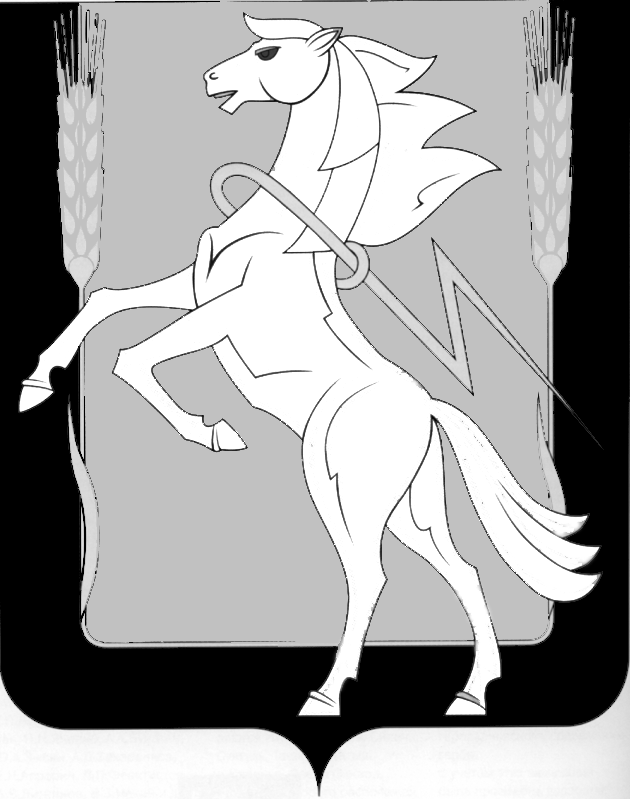 Администрация Саккуловского сельского поселенияСосновского района Челябинской областиП О С Т А Н О В Л Е Н И Еот «02» сентября 2020 года № ___п. Саккулово                                                                                                           На основании ст. 40 Федерального закона от 06.10.2003 г. №131-ФЗ «Об общих принципах организации местного самоуправления в Российской Федерации», Федерального закона от 19.06.2004 г. № 54-ФЗ «О собраниях, митингах, демонстрациях, шествиях и пикетированиях»ПОСТАНОВЛЯЕТ:1.Утвердить перечень мест проведения встреч депутатов с избирателями и порядок их предоставления. (приложение № 1)Разместить настоящее постановление на официальном сайте администрации Саккуловского сельского поселения в сети Интернет.Контроль за выполнением настоящего постановления возложить на заместителя Саккуловского сельского поселения Хажееву О.Ю.Глава Саккуловского сельского поселения                                  Т.В.АбрароваПриложение №1Утверждено Постановлением от 02.09.2020 г. № ____ Об определении специально отведенныхмест для проведения встреч депутатов с избирателями и порядке их предоставленияМесто проведения встреч:Д. Б.Таскино, ул. Победы, 56, ФАПД. Чишма, ФАП, ул. Центральная,32Д. Смольное, школа, ул. Школьная, 5Д. Султаева, сельский клуб, ул. Школьная, 8П. Саккулово, ул. Центральная, 6а, ДК